         Priloga št. 1PODATKI O PONUDNIKU             Priloga št. 2IZJAVA O SPREJEMU POGOJEV JAVNEGA ZBIRANJA PONUDB ZA ODDAJO POSLOVNEGA PROSTORA V NAJEMKreativni center Čuk, Stari trg 11 v VelenjuIzjavljamo, da z oddajo ponudbe v celoti sprejemamo pogoje javnega zbiranja ponudb za oddajo poslovnega prostora št. 7 v stavbi z ID znak: stavba 964 5047, na naslovu Stari trg 11, 3320 Velenje, v najem.          Priloga št. 3(vzorec) NAJEMNA POGODBAki jo skleneta in dogovoritaMESTNA OBČINA VELENJE, Titov trg 1, Velenje, ki jo zastopa župan Peter Dermol, (v nadaljevanju: najemodajalec) Matična številka: 5884268000ID za DDV: SI49082884 Podračun EZR MOV št.: SI56 0133 3010 0018 411 in _____________________________________________ki ga zastopa:________________________Matična št. oz. EMŠO:________________________ID za DDV oz. davčna št.:________________________TRR, št.:________________________z naslednjo vsebinoUvodne ugotovitvečlenPogodbeni stranki uvodoma kot nesporno ugotavljata sledeče, da:je najemodajalec zavezan k spoštovanju Zakona o stvarnem premoženju države in samoupravnih lokalnih skupnosti (Ur. list RS, št. 11/18 in 79/18, v nadaljevanju: ZSPDSLS-1) in Uredbe o stvarnem premoženju države in samoupravnih lokalnih skupnosti (Ur. list RS, št. 31/18, v nadaljevanju: USPDSLS) ter je na njuni podlagi izvedel javno zbiranje ponudb za oddajo poslovnih prostorov v najem, ki je bil objavljen na spletni strani Mestne občine Velenje: http://www.velenje.si, dne 1. 2. 2024; je najemnik s prijavo na javno zbiranje ponudb in z izborom najemnika kot najugodnejšega ponudnika, sprejel pogoje najema, navedene v javnem zbiranju ponudb;najemnik in najemodajalec s sklenitvijo te pogodbe in z doseženim soglasjem zasledujeta skupen interes, da najemodajalec odda v najem poslovni prostor št. 7, v izmeri 21,9 m² (v nadaljnjem besedilu: poslovni prostor), lociran v stavbi ID znak: stavba 964 5047, na naslovu Stari trg 11 v Velenju;je najemodajalec lastnik poslovnega prostora iz prejšnje alineje tega člena te pogodbe;ponudba najemnika in priloge zahtevane v javnem zbiranju ponudb, so sestavni del te najemne pogodbe.Predmet pogodbečlenNajemodajalec odda, najemnik pa prevzame v najem poslovni prostor št. 7 v stavbi ID znak: stavba  964 5047, posamezni del stavbe št. 7, v izmeri 21,9 m2  v lasti Mestne občine Velenje (v nadaljnjem besedilu: najemodajalec), na naslovu Stari trg 11 v Velenju, ki predstavlja 7,01 % delež poslovnih prostorov v stavbi.Poslovni prostor ni opremljen.členNajemnik bo poslovni prostor uporabljal izključno za izvajanje dejavnosti ______________________, ki jo je navedel v ponudbi, in ga ne bo oddajal v podnajem brez pisnega soglasja najemodajalca.Najemnik ne sme spreminjati dejavnosti, ki jo opravlja v poslovnem prostoru. Izjemoma je sprememba dejavnosti možna le, če najemodajalec izda soglasje, na podlagi katerega stranki skleneta aneks k najemni pogodbi.Medsebojne obveznostičlenNajemnik bo poslovni prostor redno vzdrževal tako, da bo ohranjena uporabna vrednost le-tega. Najemnik bo prevzemal obveznosti za:tekoče vzdrževanje poslovnega prostora in vgrajene opreme,zamenjavo opreme, ki se poškoduje zaradi zunanjih vplivov (udarcev, nepravilne uporabe ali drugo),ob prenehanju najemnega razmerja mora najemnik poslovni prostor vrniti v stanju, kot ga je prejel ob sklenitvi te pogodbe.Tekoče vzdrževanje in vlaganje v dejavnost, ki jo bo najemnik opravljal, mora biti skladna s to pogodbo.Najemnina in drugi stroškičlenNajemnina za poslovni prostor iz tretje alineje 1. člena te pogodbe znaša mesečno 109,50 EUR brez DDV.Najemnina se revalorizira z indeksom rasti cen življenjskih potrebščin v skladu s Pravilnikom o oddajanju poslovnih stavb in poslovnih prostorov v lasti Mestne občine Velenje v najem. Najemnina je oproščena plačila DDV po 2. odstavku 44. člena ZDDV-1.(Spodnji odstavek ostane v pogodbi, če je najemnik zavezanec za DDV in uveljavlja 100% odbitni delež):Pogodbeni stranki se na podlagi 1. odst. 45. člena ZDDV-1 izrecno in nepogojno dogovorita, da se predmet najema iz 2. člena pogodbe oddaja najemniku v obdavčen najem in da se bo na računu od najemnine obračunal DDV.Najemodajalec do 8. (osmega) v mesecu izstavi račun za najemnino za pretekli mesec. Najemnik plačuje najemnino v roku 15 dni od dneva izstavitve računa najemodajalca na podračun EZR MOV št.: SI56 0133 3010 0018 411.členZa vse posege v najet poslovni prostor mora najemnik predhodno pridobiti soglasje najemodajalca.Najemodajalec nima nikakršnih obveznosti do najemnika glede vzdrževanja poslovnega prostora. Investicijsko vzdrževanje in vlaganje v dejavnost, ki jo bo najemnik opravljal, je izključno stvar in breme najemnika.členNajemnik je dolžan poleg najemnine redno plačevati tudi stroške obratovanja najetega poslovnega prostora ter skupnih prostorov v stavbi:neposredno distributerjem:električna energija porabljena v poslovnem prostoru,telefon,internet innajemodajalcu  (po deležu najetega poslovnega prostora):električna energija za skupne prostore,porabljena voda in komunalne storitve,čiščenje skupnih prostorov,odvoz odpadkov,varovanje,ogrevanje poslovnega prostora in skupnih prostorov,tekoče vzdrževanje dvigala.Najemnik s sklenitvijo najemne pogodbe postane zavezanec za plačilo nadomestila za uporabo stavbnega zemljišča oziroma drugega ustreznega zakonsko veljavnega davka.Najemnik je dolžan redno plačevati najemnino in obratovalne stroške po prejetju računov distributerjev oziroma najemodajalca. Plačilo najemnine in stroškov obratovanja sta bistveni sestavini te pogodbe.Uporaba poslovnega prostoračlenNajemnik mora poslovni prostor uporabljati v skladu z zakonom in najemno pogodbo ter ga vzdrževati kot dober gospodar.Najemnik je odgovoren za škodo, ki nastane zato, ker je poslovni prostor uporabljal v nasprotju s pogodbo ali z njenim namenom.členPogodbeni stranki sta sporazumni, da najemnik prevzema investicijska vlaganja v premično opremo, vendar se ta vlaganja ne poračunajo z najemnino. Najemnik mora pri vlaganjih v poslovni prostor ravnati kot dober gospodar. Pred izvedbo investicijskih vlaganj, ureditvijo ali opremljanjem poslovnega prostora mora najemnik pridobiti soglasje najemodajalca, pri izvedbi vlaganj pa ima najemodajalec pravico do nadzora. Trajanje najemnega razmerjačlenTa najemna pogodba je sklenjena za določen čas petih (5) let.Odstop od pogodbečlenPogodbenika pred iztekom petletnega najemnega obdobja te pogodbe ne moreta odpovedati, razen v primeru kršitev bistvenih določil te pogodbe, ko pogodbo lahko odpove katerakoli pogodbena stranka s priporočenim dopisom drugi pogodbeni stranki, in sicer s trimesečnim odpovednim rokom, če jo je predhodno v pisni obliki brezuspešno pozvala k spoštovanju dogovorjenih pogodbenih določil.Ne glede na določilo prejšnjega odstavka tega člena o odpovednem roku, pa se lahko pogodbeni stranki sporazumeta, da se odpovedni rok skrajša oziroma najemno razmerje odpove brez odpovednega roka.Najemodajalec lahko odstopi od najemne pogodbe in zahteva izpraznitev predmeta najema ob vsakem času, ne glede na pogodbene ali zakonske določbe o trajanju najema:če najemnik tudi po njegovem opominu uporablja predmet najema v nasprotju s pogodbo ali ga uporablja brez potrebne skrbnosti, tako da se dela občutnejša škoda;če je najemnik v zamudi s plačilom najemnine in obratovalnih stroškov dva meseca od dneva, ko ga je najemodajalec na to opomnil;če najemodajalec iz vzroka, za katerega ni odgovoren, trajno ne more uporabljati prostorov, v katerih je opravljal svojo dejavnost in zato predmet najema sam potrebuje.Predstavniki pogodbenih strankčlenPredstavnica s strani najemodajalca je Alenka Rednjak.Skrbnik te pogodbe na strani najemodajalca je Uroš Burič.Predstavnik/predstavnica s strani najemnika je ___________________________.Reševanje sporovčlenMorebitne spore, ki bi izvirali iz te pogodbe, bosta pogodbeni stranki skušali reševati sporazumno. Če spora na ta način ne bo možno rešiti, si bosta pogodbeni stranki prizadevali rešiti morebitni spor iz te pogodbe z mediacijo in drugimi alternativnimi načini reševanja morebitnega spora.V kolikor to ne bo mogoče, je za reševanje sporov pristojno stvarno in krajevno pristojno sodišče. Pogodbeni stranki se zavezujeta, da bosta v morebitnem sodnem sporu iz te pogodbe, soglašali  s predložitvijo spora v mediacijo.V razmerju do najemodajalca lahko nastopa samo podpisnik pogodbe ali od njega pooblaščena oseba.Protikorupcijska klavzulačlenPogodba je nična, v kolikor kdo v imenu ali na račun najemnika, predstavniku ali posredniku najemodajalca obljubi, ponudi ali da kakšno nedovoljeno korist za pridobitev posla, sklenitev posla pod ugodnejšimi pogoji, opustitev dolžnega nadzora nad izvajanjem pogodbenih obveznosti ali drugo ravnanje ali opustitev s katerim je najemodajalcu povzročena škoda ali je omogočena pridobitev nedovoljene koristi predstavniku najemodajalca, posredniku najemodajalca, najemniku ali njegovemu predstavniku, zastopniku ali posredniku. Prehodne in končne določbečlenVse obveznosti najemnika prično teči z dnem podpisa te pogodbe, ne glede na čas, ko bo najemnik pričel z opravljanjem dejavnosti.Vse spremembe in dopolnitve te pogodbe morajo biti sklenjene v pisni obliki, ker so v nasprotnem primeru brez vsakega pravnega učinka.Ta pogodba začne veljati z dnem podpisa obeh pogodbenih strank, ko pričnejo teči vse obveznosti najemnika. Sestavljena je v dveh izvodih, od katerih prejme vsaka pogodbena stranka po en izvod.V _____________, dne ______				V Velenju, dne ___________								Številka: 3526-0010/2021NAJEMNIK:						NAJEMODAJALEC:______________________				Mestna občina Velenje									Peter Dermol, župan………………………………….(podpis župana)             Priloga št. 4IZJAVA O VELJAVNOSTI PONUDBEIzjavljamo, da ponudba velja še devetdeset (90) dni od dneva odpiranja ponudb.       Priloga št. 5Naslov ponudnika:..................................................................................Datum:.............................PONUDBAza najem poslovnega prostora v stavbi ID znak: stavba 964 5047, Stari trg 11, VelenjeKreativni center ČukNa podlagi javnega zbiranja ponudb za oddajo poslovnega prostora v stavbi ID znak: 964 1977, Stari trg 11, Velenje, posamezni del stavbe,dajemo ponudbo za poslovni prostor s ponujeno dejavnostjo, ki je opisana v prilogi št. 6.Izjavljamo, da je naša ponudba izdelana v skladu z javnim zbiranjem ponudb o oddaji v najem.Ponudnik:Podpis zakonitega zastopnika ali pooblaščenca:					ŽigPriloga št. 6Naslov ponudnika:..................................................................................Datum:.............OPIS DEJAVNOSTI, KI SE BO IZVAJALA V POSLOVNEM PROSTORUNa osnovi javnega zbiranja ponudb za oddajo poslovnega prostora št. 7 v stavbi ID znak: stavba 964 5047, Stari trg 11, Velenje v izmeri 21,9 m2, izjavljamo, da bo dejavnost, ki se bo izvajala v poslovnem prostoru, obsegala:…………………………………………………………………………………………………………………………………………………………………………………………………………………………………………………………………………………………………………………………………………………………………………………………………………………………………………………………………………………………………………………………………………………………………………………………………………………………………………………………………………………………………………………………………………………………………………………………………………………………………………………………………………………………………………………………………………………………………………Izjavljamo, da je naša ponudba izdelana v skladu z javnim zbiranjem ponudb za oddajo v najem.Priloga št. 7IZJAVA Spodaj podpisani/a ……………….…….……, ……….………….…………………., kot ponudnik javnega zbiranja ponudb za najem poslovnega prostora št. 7, v stavbi ID znak: stavba 964 5047, ID znak parcela 964 3144/1, na naslovu Stari trg 11, Kreativni center Čuk, izjavljam, da nisem povezana oseba po sedmem odstavku 51. člena Zakona o stvarnem premoženju države in samoupravnih lokalnih skupnosti (Uradni list RS, št. 11/18 in 79/18, 61/20-ZDLGPE in 175/20)*. V ……………………………., dne………………………Priloga št. 8SOGLASJE ZA OBDELAVO OSEBNIH PODATKOVSpodaj podpisani dajem soglasje Mestni občini Velenje, Titov trg 1, 3320 Velenje, da za potrebe Javnega zbiranja ponudb za poslovni prostor št. 7 Kreativnega centra Čuk, Stari trg 11, Velenje uporabi in obdeluje podatke pridobljene v času poteka omenjenega razpisa. Moji osebni podatki so naslednji:NAVODILO: Obrazec se izpolni za vse zastopnike, pooblaščence za odločanje ali nadzor, in člane upravnih, vodstvenih in nadzornih organov ponudnika in partnerja. Izjava članov organov in zastopnikov gospodarskega subjekta in pooblastilo za pridobitev podatkov iz kazenske evidence mora osebno podpisati oseba, na katero se izjava nanaša. Teh izjav ni mogoče podpisati prek pooblaščencev.Obdelava osebnih podatkov je skladno z določili člena 6 Splošne uredbe EU o varstvu podatkov (GDPR, 2016/679) potrebna zaradi izvedbe postopka javnega zbiranja ponudb skladno z določili Zakona o stvarnem premoženju države in samoupravnih lokalnih skupnosti (Uradni list RS, št. 11/18, 79/18, 61/20-ZDLGPE in 175/20).Priloga št. 9TABELA ZA OCENJEVANJE PONUDB za poslovni prostor št. 7	*Center za Kreativnost (CzK), ki predstavlja krovno organizacijo podpornega okolja za kulturno kreativni sektor kot osrednja področja KKS izpostavlja naslednja področja (https://czk.si/wp-content/uploads/2020/05/KKS_brosura-e.pdf):Arhitektura (arhitekti, krajinski arhitekti);Oblikovanje in vizualna umetnost (grafični, industrijski, modni, multimedijski oblikovalci, vizualni umetniki);Knjige in tisk (pisatelji, prevajalci);Kulturno-umetnostna vzgoja (strokovni sodelavci za kulturne, razvedrilne in umetniške dejavnosti);Oglaševanje (menedžerji za oglaševanje in odnose z javnostmi, strokovnjaki za prodajo, oglaševanje in trženje);Glasba (glasbeniki, skladatelji);Programska oprema in igre (menedžerji za informacijsko-komunikacijsko tehnologijo, razvijalci in analitiki programske opreme, aplikacij, spletnih in multimedijskih rešitev, sistemski analitiki);Uprizoritvena umetnost in umetniško ustvarjanje (gledališki direktorji, igralci, koreografi in plesalci);Radio in televizija (novinarji, napovedovalci);Video in film (filmski direktorji, producenti);Arhivi, knjižnice in kulturna dediščina.Priloga št. 10TLORIS PREDMETA NAJEMA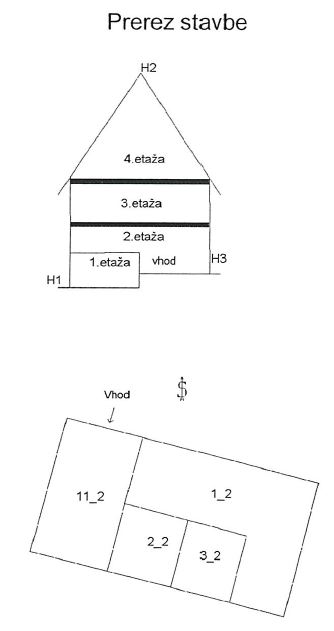 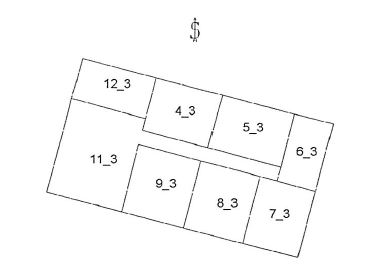 NAZIV PONUDNIKA:NAZIV PONUDNIKA:NASLOV PONUDNIKA:NASLOV PONUDNIKA:KONTAKTNA OSEBA:KONTAKTNA OSEBA:ELEKTRONSKI NASLOV KONTAKTNE OSEBE:ELEKTRONSKI NASLOV KONTAKTNE OSEBE:TELEFON:TELEFON:FAKS:FAKS:ID za DDV oz. DAVČNA ŠTEVILKA PONUDNIKA:ID za DDV oz. DAVČNA ŠTEVILKA PONUDNIKA:ZAVEZANEC ZA DDV (obkrožiti): 100% ODBITNI DELEŽ DDV (obkrožiti): MATIČNA ŠTEVILKA:ZAVEZANEC ZA DDV (obkrožiti): 100% ODBITNI DELEŽ DDV (obkrožiti): MATIČNA ŠTEVILKA:DA       NE DA       NEDA       NE DA       NEDA       NE DA       NEPOOBLAŠČENA OSEBA ZA VROČANJEIme in priimek, ulica in hišna številka, kraj v RS:(izpolni ponudnik, ki nima sedeža v RS)POOBLAŠČENA OSEBA ZA VROČANJEIme in priimek, ulica in hišna številka, kraj v RS:(izpolni ponudnik, ki nima sedeža v RS)ŠTEVILKE TRR-jev:ŠTEVILKE TRR-jev:IME, PRIIMEK ODGOVORNE OSEBE                          ____-____ -ZA PODPIS POGODBE IN PODPIS:IME, PRIIMEK ODGOVORNE OSEBE                          ____-____ -ZA PODPIS POGODBE IN PODPIS:Kraj in datum: Kraj in datum: Ponudnik:                                               Žig                                               ŽigPodpis:Kraj in datum:                                 ŽigKraj in datum:                                 ŽigPonudnik:Ime, priimek in podpis zakonitega zastopnika ali pooblaščenca :Kraj in datum:                                        ŽigKraj in datum:                                        ŽigPonudnik:Ime, priimek in podpis zakonitega zastopnika ali pooblaščenca:Posamezni del stavbeV izmeri (m2)721,9Kraj in datum:                                                                                                                     ŽigPonudnik:Ime, priimek in podpis zakonitega zastopnika ali pooblaščenca:*za povezano osebo se štejejo:- fizična oseba, ki je s članom komisije v krvnem sorodstvu v ravni vrsti do katerega koli kolena, v stranski vrsti pa do tretjega kolena, ali ki je s članom komisije v zakonu, zunajzakonski skupnosti, sklenjeni ali nesklenjeni partnerski zvezi ali v svaštvu do drugega kolena, ne glede na to, ali je zakonska zveza oziroma partnerska zveza prenehala ali ne,- fizična oseba, ki je s članom komisije v odnosu skrbništva ali posvojenca oziroma posvojitelja,- pravna oseba, v kapitalu katere ima član komisije delež večji od 50 odstotkov in- druge osebe, s katerimi je glede na znane okoliščine ali na kakršnem koli pravnem temelju povezan član komisije, tako da zaradi te povezave obstaja dvom o njegovi nepristranskosti pri opravljanju funkcije člana komisije.Ime in priimek:Funkcija v gospodarskem subjektu:EMŠO:Kraj in država rojstva:Naslov stalnega prebivališča:Naslov začasnega prebivališča:Državljanstvo:Kraj in datum:Pooblastitelj:(Ime in priimek ter podpis)MeriloMožno število točkDoseženo število točkČlan SAŠA inkubatorjado 30 točkDa30Ne0Sedež podjetja ali poslovne enotedo 40 točkV Mestni občini Velenje40V SAŠA regiji20Izven zgoraj naštetih lokacij5Delovanje na področju kreativnega sektorja *do 30 točkDa30Ne0Skupaj 100 točk